Påmeldingsskjema  Kurshelg Oslo-området Påmeldingsskjema  Kurshelg Oslo-området Påmeldingsskjema  Kurshelg Oslo-området Påmeldingsskjema  Kurshelg Oslo-området Dato: Lørdag 11. juni og søndag 12. juni 2022Dato: Lørdag 11. juni og søndag 12. juni 2022Dato: Lørdag 11. juni og søndag 12. juni 2022Dato: Lørdag 11. juni og søndag 12. juni 2022Navn:Gateadresse:Post nrPoststed:Mobil/fasttlf:Fødselsår:Mailadresse:Jeg melder meg på følgende (for prisinfo; se presentasjonen av kursene):Jeg melder meg på følgende (for prisinfo; se presentasjonen av kursene):Jeg melder meg på følgende (for prisinfo; se presentasjonen av kursene):Jeg melder meg på følgende (for prisinfo; se presentasjonen av kursene):Jeg melder meg på følgende (for prisinfo; se presentasjonen av kursene):Kryss avÅRSMØTET:  Jeg melder meg på årsmøtet 11.6.2022 ÅRSMØTET:  Jeg melder meg på årsmøtet 11.6.2022 ÅRSMØTET:  Jeg melder meg på årsmøtet 11.6.2022 ÅRSMØTET:  Jeg melder meg på årsmøtet 11.6.2022 Nybegynnerkurs. Dette er mitt første nybegynner kursDette er mitt første nybegynner kursDette er mitt første nybegynner kursSmykkerTorchonUvanlige bunnerKniplekafé lørdagKniplekafé lørdagKniplekafé søndagKniplekafé søndagØnsker hemmelig oppgaveØnsker hemmelig oppgaveJeg er medlem av Knipleforeningen  ( Skriv "ja" eller "nei")Jeg er medlem av Knipleforeningen  ( Skriv "ja" eller "nei")Jeg er medlem av Knipleforeningen  ( Skriv "ja" eller "nei")Jeg er medlem av Knipleforeningen  ( Skriv "ja" eller "nei")Jeg ønsker å bo i enkeltromJeg ønsker å bo i dobbeltrom (hvis tilgjengelig)Jeg bor sammen med (navn): Jeg ønsker å delta på middag lørdag (bor ikke på skolen)Jeg ønsker å delta på middag lørdag (bor ikke på skolen)Jeg ønsker å delta på middag lørdag (bor ikke på skolen)Jeg ønsker å delta på middag lørdag (bor ikke på skolen)Allergier eller andre hensyn (Gluten, egg, melk, vegetar el.  Skriv evt "intet"):Allergier eller andre hensyn (Gluten, egg, melk, vegetar el.  Skriv evt "intet"):Allergier eller andre hensyn (Gluten, egg, melk, vegetar el.  Skriv evt "intet"):Allergier eller andre hensyn (Gluten, egg, melk, vegetar el.  Skriv evt "intet"):Allergier eller andre hensyn (Gluten, egg, melk, vegetar el.  Skriv evt "intet"):Ankommer dato/ ca klokken:Ankommer dato/ ca klokken:Reiser dato/ca klokken: Reiser dato/ca klokken: Påmelding kan skje via mail til:  kurs@knipling.noPåmelding kan skje via mail til:  kurs@knipling.noPåmelding kan skje via mail til:  kurs@knipling.noPåmelding kan skje via mail til:  kurs@knipling.noeller via post: Elisabeth Bjørklund Bøhler, Frydenbergveien 55, 1415 Oppegårdeller via post: Elisabeth Bjørklund Bøhler, Frydenbergveien 55, 1415 Oppegårdeller via post: Elisabeth Bjørklund Bøhler, Frydenbergveien 55, 1415 Oppegårdeller via post: Elisabeth Bjørklund Bøhler, Frydenbergveien 55, 1415 Oppegårdeller via post: Elisabeth Bjørklund Bøhler, Frydenbergveien 55, 1415 Oppegårdeller via post: Elisabeth Bjørklund Bøhler, Frydenbergveien 55, 1415 OppegårdAvmeldingsfrister:Avmeldingsfrister:Ved avmelding senere enn 14 dager før kursstart, må  full avgift  innbetales. Ved avmelding senere enn 14 dager før kursstart, må  full avgift  innbetales. Det gjelder hele arrangementet, som kurspris, overnatting, mat, evt utflukt mv. Det gjelder hele arrangementet, som kurspris, overnatting, mat, evt utflukt mv. Unntak er syk med legeerklæring.Unntak er syk med legeerklæring.PÅMELDINGSFRIST:    1. mai 2022PÅMELDINGSFRIST:    1. mai 2022OBS!  Ved for få påmeldte (gjelder ikke nybegynnerkurs) vil kursetOBS!  Ved for få påmeldte (gjelder ikke nybegynnerkurs) vil kursetOBS!  Ved for få påmeldte (gjelder ikke nybegynnerkurs) vil kursetOBS!  Ved for få påmeldte (gjelder ikke nybegynnerkurs) vil kurset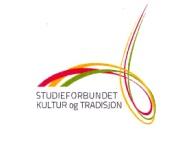 bli avlyst, evt forsøkt slått sammen med annet kursbli avlyst, evt forsøkt slått sammen med annet kursbli avlyst, evt forsøkt slått sammen med annet kurs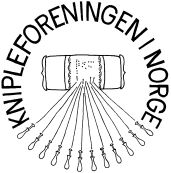 Kursene arrangeres med støtte fraKursene arrangeres med støtte fraKursene arrangeres med støtte fraStudieforbundet Kultur og TradisjonStudieforbundet Kultur og TradisjonStudieforbundet Kultur og Tradisjon